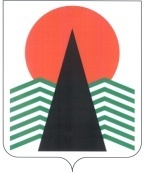 Территориальная комиссияпо делам несовершеннолетних и защите их правПОСТАНОВЛЕНИЕ №7430  ноября 2017 года, 10 -15 ч.г. Нефтеюганск, 3 мкр., д. 21, каб. 430зал совещаний администрации Нефтеюганского района(сведения об участниках заседания указаны в протоколе №59заседания территориальной комиссии) О принимаемых мерах по защите имущественных прав детей-сирот и детей, оставшихся без попечения родителей  	Заслушав и обсудив информацию по вопросу, предусмотренному планом работы территориальной комиссии по делам несовершеннолетних и защите их прав Нефтеюганского района на 2017 год, территориальная комиссия установила: В соответствии с Федеральным законом от 24 апреля 2008 года №48-ФЗ  «Об опеке и попечительстве», Федеральным законом от 21 декабря 1996 года №159-ФЗ «О дополнительных гарантиях по социальной защите детей-сирот и детей, оставшихся без попечения родителей», Законом Ханты-Мансийского автономного округа - Югры от 20 июля 2007 года  №114-оз «О наделении органов местного самоуправления муниципальных образований Ханты-Мансийского автономного округа - Югры отдельными государственными полномочиями по осуществлению деятельности по опеке и попечительству», отдел по опеке и попечительству администрации Нефтеюганского района осуществляет полномочия по защите имущественных прав  детей-сирот и детей, оставшихся без попечения родителей. В соответствии с постановлением Правительства Ханты-Мансийского автономного округа  - Югры от 03 августа 2012 года № 273-п «О порядке формирования и ведения реестра детей-сирот и детей, оставшихся без попечения родителей, лиц из числа детей-сирот и детей, оставшихся без попечения родителей, которые подлежат обеспечению жилыми помещениями специализированного жилищного фонда по договорам найма специализированных жилых помещений, порядке формирования и ведения реестра жилых помещений, нанимателями или членами семей нанимателей по договорам социального найма либо собственниками которых являются дети-сироты и дети, оставшиеся без попечения родителей, а также порядке ведения учета детей-сирот и детей, оставшихся без попечения родителей, которые подлежат обеспечению жилыми помещениями специализированного жилищного фонда по договорам найма специализированных жилых помещений, в Ханты-Мансийском автономном округе - Югре» в отделе по опеке и попечительству  ведётся Реестр жилых помещений, нанимателями или членами семей нанимателей по договорам социального найма либо собственниками которых являются дети-сироты и дети, оставшиеся без попечения родителей по месту жительства (месту пребывания) в целях обеспечения сохранности указанных жилых помещений и обеспечения их надлежащего санитарного и технического состояния. Реестр жилых помещений ведется в электронном виде и на бумажном носителе.В отделе по опеке и попечительству администрации Нефтеюганского района на учёте состоит 132 ребёнка, относящихся к категории детей – сирот и детей, оставшихся без попечения родителей, проживающих в приемных семьях и в семьях опекунов. Из 132 детей-сирот и детей, оставшихся без попечения родителей, закреплено право пользования жилыми помещениями у 34 детей (24 жилых помещения),  и данные жилые помещения внесены в Реестр жилых помещений. Из 34  детей являются собственниками 8 детей, из которых у 3 детей жилые помещения находятся за пределами Нефтеюганского района, членами семей нанимателей являются 26 детей-сирот и детей, оставшихся без попечения, из них у 14 детей закреплено право пользования  жилыми помещениями  за пределами Нефтеюганского района. Специалистами отдела по опеке и попечительства ежегодно проводятся обследования жилых помещений, где собственниками или членами семей нанимателей являются дети-сироты и дети, оставшиеся  без попечения родителей. Проведено обследование 12 жилых помещений на территории Нефтеюганского района (ремонт жилых помещений не требуется, задолженность имеется по коммунальным услугам  по двум адресам, где имеют право пользования жилым помещением 3 ребёнка – сироты).   Также направляются запросы в органы опеки и попечительства на другие   территории, где за детьми сохранено  право пользования жилыми помещениями, с целью  проведения обследования, о предоставлении информации о задолженности по коммунальным услугам и о проживающих гражданах в данных помещениях. В 2017 году было  направлено 11 запросов по 11 жилым помещениям. Все ответы получены, жилые помещения находятся в удовлетворительном состоянии, задолженность по коммунальным услугам имеется в 2 квартирах.   В случае наличия задолженности по оплате коммунальных платежей, электроэнергии, отдел по опеке и попечительству  направляет информационное письмо о соблюдении прав и законных интересов подопечного по сохранению указанного жилого помещения в адрес законного представителя несовершеннолетнего (было направлено 4 письма по 4 жилым помещениям, где имеется задолженность).В 2017 году 2 несовершеннолетних  ребёнка-сироты были обеспечены жилыми помещениями по программе сноса ветхого жилья (п.Каркатеевы). Органы опеки и попечительства осуществляют надзор за деятельностью опекунов и попечителей, приемных родителей путем проверки условий жизни несовершеннолетних, соблюдения их прав и законных интересов, обеспечения сохранности их имущества, в том числе по взысканию алиментов на содержание детей, оставшихся без попечения родителей. Для этого ведется реестр граждан, ограниченных, либо лишенных родительских прав, являющихся должниками по уплате алиментов детям-сиротам и детям, оставшимся без попечения родителей. Осуществляется ежеквартальный мониторинг ситуации по выплате алиментов, ведется сверка по должникам с отделом судебных приставов по г. Нефтеюганску и Нефтеюганскому району (на исполнении 34 исполнительных производства), отделом судебных приставов по г. Пыть-Яху (3 исполнительных производства). Специалисты отдела оказывают законным представителям необходимые консультации, в ходе которых, разъясняется законодательство, оказывается помощь в составлении и оформлении заявлений о замене взыскателя в исполнительном производстве, писем в органы ОСП по розыску должников. Хочется отметить, что в текущем году законные представители детей-сирот и детей, оставшихся без попечения родителей, стали проявлять большую активность в этом вопросе. На собраниях, проведенных 26 мая, 22 сентября, на базе БУ Ханты –Мансийского автономного округа – Югры «Комплексный центр социального обслуживания населения «Забота», и 16 ноября 2017 года на базе администрации сп. Салым,  опекунам, попечителям и приемным родителям  была доведена информация и разъяснены требования норм законодательства в части защиты имущественных прав несовершеннолетних опекаемых.   Количество детей, проживающих в семьях и имеющих право на получение алиментов от родителей, лишенных родительских прав (в том числе ограниченных) в судебном порядке – 86, из них: получающих алименты от родителей – 18 детей  (в 2016 году, из 89 имеющих право на алименты, получали 20 детей).    Среди обстоятельств, препятствующих реальному взысканию алиментов, следует назвать злостное уклонение родителей, лишенных родительских прав, от выполнения алиментных обязательств, алкоголизм, отсутствие у плательщика алиментов заработка, постоянной работы или сокрытие истинного размера заработка, а также отсутствие доходов у лиц, ведущих асоциальный образ жизни, нигде не работающих, находящихся в местах лишения свободы или в розыске.На текущий период 2017 года  по искам отдела по опеке и попечительству  рассмотрено 8 исковых заявлений о лишении либо ограничении в родительских правах в отношении 13 детей, из них  5 исковых заявлений  о лишении (ограничении) 7 родителей в родительских правах в отношении 9 детей с взысканием алиментов. Три исковых заявления о лишении  родителей  родительских прав в отношении 4 детей  были поданы  без требований о взыскании алиментов, так как в отношении них ранее выносились решения суда об ограничении в родительских правах с взысканием алиментов. С целью  соблюдения  требований Федерального закона от 29.12.2006 N256-ФЗ "О дополнительных мерах государственной поддержки семей, имеющих детей" замещающим родителям  разъясняется необходимость обращения в ГУ УПФ РФ с заявлением о выдачи сертификатов на материнский (семейный) капитал несовершеннолетним детям,  находящимся у них под опекой (попечительством), если у ребенка есть братья или сестры, рождённые после 1января 2007 года, и родители детей  лишены родительских прав, либо умерли. В 2017 году в УПФР в г. Нефтеюганске Ханты-Мансийского автономного округа – Югры (Межрайонное) с заявлением о выдаче государственного сертификата на материнский  (семейный) капитал обратились 8 опекунов (попечителей), выдано  13 сертификатов на материнский (семейный) капитал на имя несовершеннолетних детей, относящихся к категории детей-сирот и детей, оставшихся без попечения родителей, 5 заявлений в настоящее время находятся на рассмотрении. Специалистами отдела по опеке и попечительству администрации Нефтеюганского района оказывалась помощь замещающим родителям в сборе документов для подачи заявлений в ГУ УПФ РФ: устанавливалось место нахождения братьев (сестер) проживающих в других субъектах РФ и в получении их копий свидетельств о рождении, заверенных надлежащим образом. Федеральным законом от 18.07.2017 № 162-ФЗ «О внесении изменений в Федеральный закон «О государственном пенсионном обеспечении в Российской Федерации» детям, оба родителя которых неизвестны (в свидетельстве о рождении в графах «мать» и «отец» стоят прочерки),  с 01.01.2018 года предусмотрено назначение социальной пенсии. В отделе по опеке и попечительству в настоящее время на учете состоит два несовершеннолетних ребенка,  у которых в свидетельстве о рождении отсутствуют сведения о родителях. Данная информация  доведена до замещающих родителей. В соответствии с Законом Ханты-Мансийского автономного округа – Югры от 07.07.2004 г. № 45-оз «О поддержке семьи, материнства, отцовства и детства в Ханты-Мансийском автономном округе – Югра» дети, которые  являются получателями пенсии по случаю потери кормильца, имеют право на получение ежемесячного социального пособия. Данное пособие индексируется, и на сегодняшний день его размер составляет 1 755 рублей в месяц.   По состоянию на 24 ноября 2017 года в отделе по опеке и попечительству администрации Нефтеюганского района  состоят на учете:- 5 детей, получающих пенсию по инвалидности;- 60 детей, получающих пенсию по потере кормильца.  Кроме  того, отделом по опеке и попечительству в октябре 2017 года  проведена  сверка  с КУ «Центр социальных выплат»  по опекаемым, подопечным и усыновленным детям, с целью  осуществления  единовременной выплаты в размере 5 тысяч рублей в 2018 году. В целях обеспечения защиты прав и законных интересов  детей-сирот и детей, оставшихся без попечения родителей, территориальная комиссия по делам несовершеннолетних и защите их прав  п о с т а н о в и л а: 1. Информацию «О принимаемых мерах по защите имущественных прав детей-сирот и детей, оставшихся без попечения родителей» принять к сведению.	2. Отделу по опеке и попечительству (В.В.Лобанкова) провести рабочее совещание с представителями  Отдела судебных приставов по городу Нефтеюганску и Нефтеюганскому району, а также г. Пыть-Яху по вопросу взыскания алиментов.Срок: до 1 марта 2018 года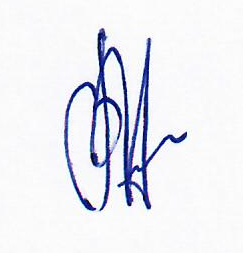 Председатель территориальной комиссии                                         В.Г.Михалев